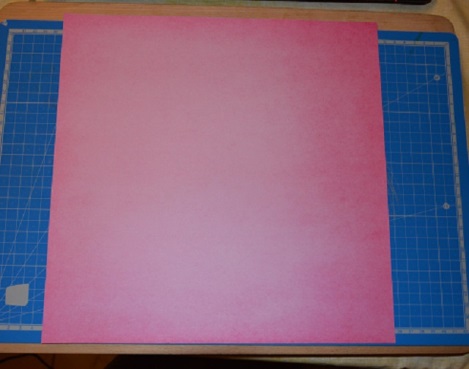 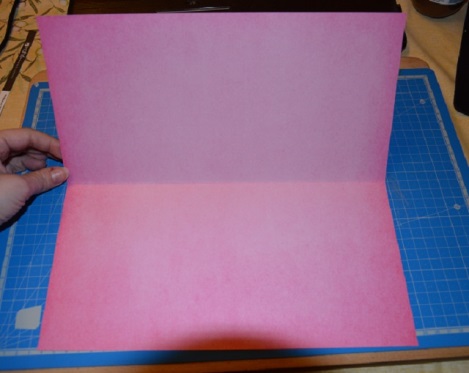 Etape 1 : Prendre une feuille de papier carré, ici j’ai choisi un format 30.5 x 30.5 cmEtape 2 :Plier la feuille en 2 et bien marquer la pliure au milieu de la page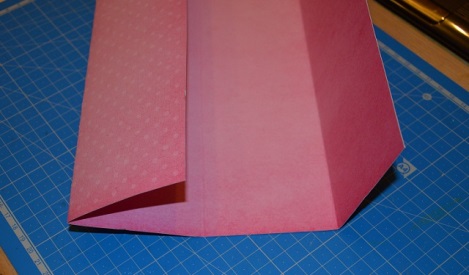 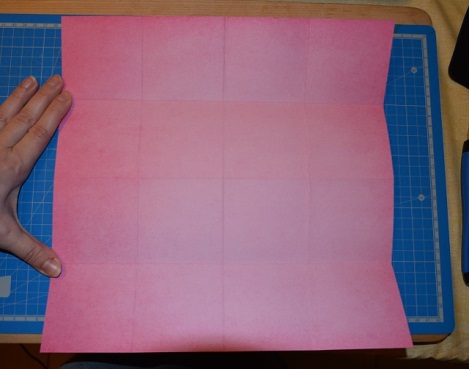 Etape 3 :Plier ensuite les 2 moitiés en deux.Etape 4 :Recommencer les pliages dans l’autre sens afin d’obtenir 16 carrés de même dimension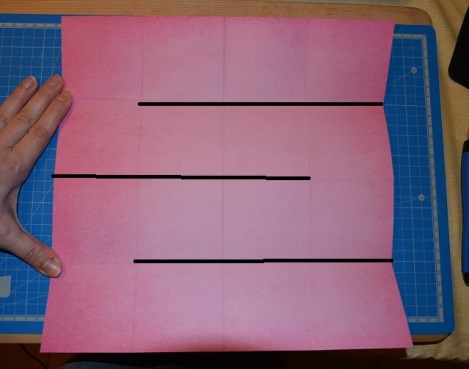 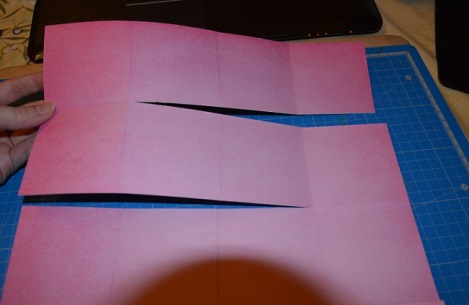 Etape 5 :Couper la feuille comme indiquer par les lignes noires.Etape 6 :Cela donne ce résultat. 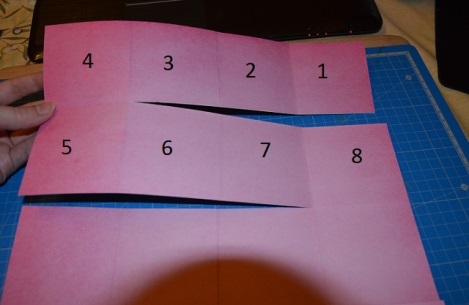 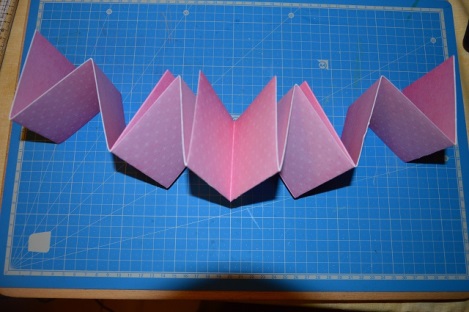 Etape 7 :Ensuite, on va procéder au pliage. 1 va sur 2, puis 3 sur 4 et 5 sur 6 ainsi de suite.Etape 8 : Après le pliage on obtient un système en forme d’accordéon dont il faut coller ensemble tous les rectos de pages.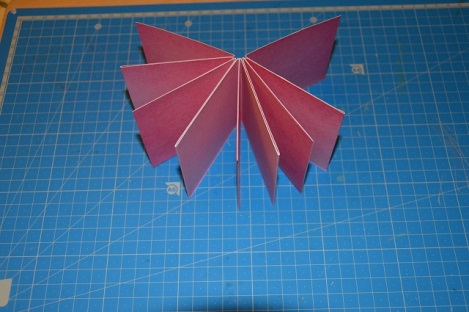 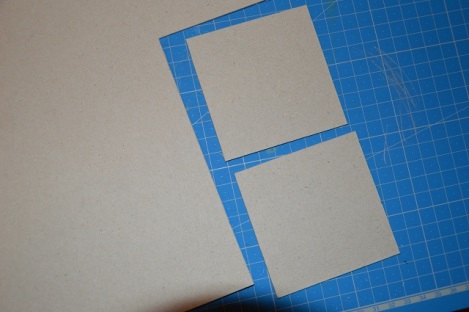 Etape 9 :Après collage, voici le résultat.Etape 10 :Couper 2 carrés dans un carton épais de 3mm.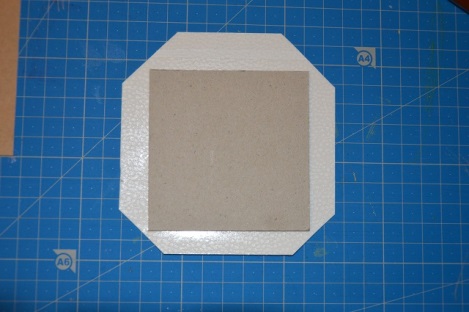 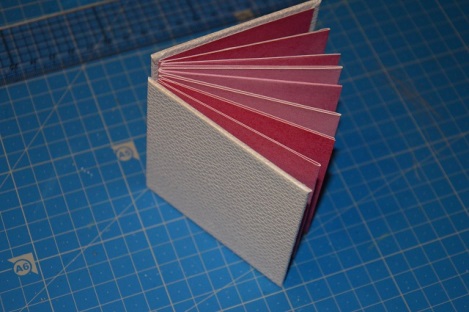 Etape 11 : Recouvrir le carton avec un papier qui formera la couverture. Etape 12 :Coller les couvertures sur l’accordéon de papier. 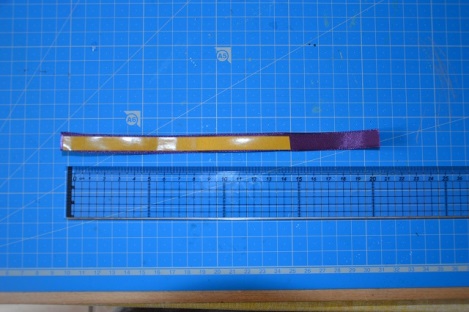 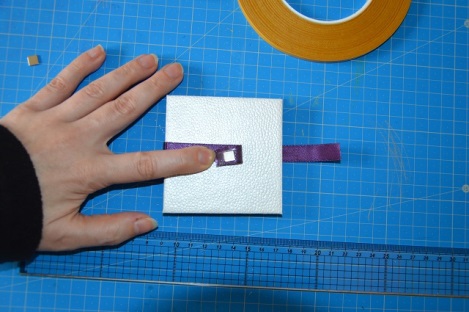 Etape 13 :Pour le système de fermeture, j’ai choisi un ruban maintenu par un aimant. Pour cela, j’utilise un ruban de 20 cm.Etape 14 :Au moment de coller le ruban sur le mini album, j’y ajoute un aimant carré de chez «passion aimant »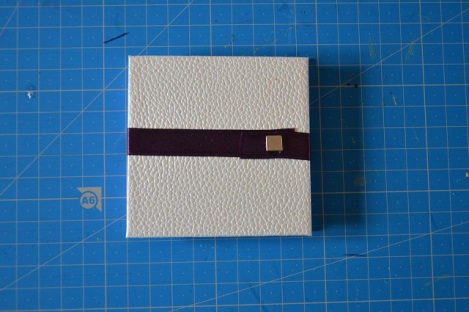 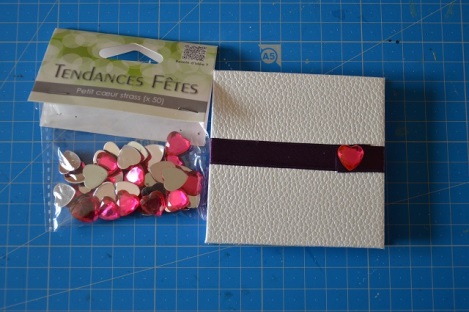 Etape 15 : Rabattre le ruban et coller le 2e aimant par-dessus pour former le système de fermeture.Etape 16 : Cacher l’aimant à l’aide d’un strass ou d’un autre sujet. Ici j’ai choisi un petit cœur de même couleur que le papier intérieur. 